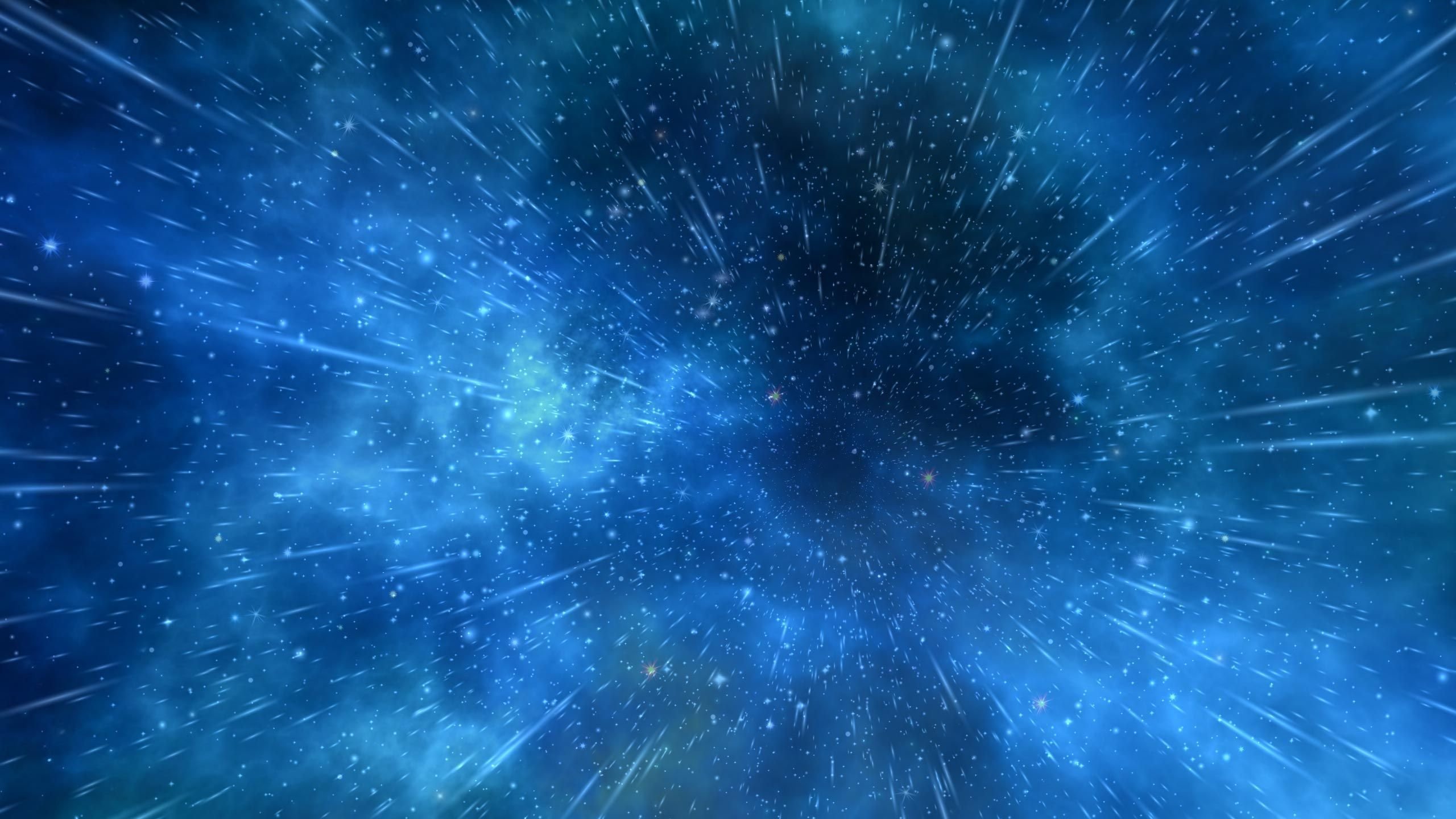 Вище професійне училище№22 м. СарниЗВІТдиректора ВПУ-22м. Сарни
щодо організації діяльності закладу
у 2021-2022 навчальному роціСарни 2022ВСТУПФорма власності Вищого професійного училища № 22 м. Сарни державна, заклад освіти підпорядкований Міністерству освіти і науки України, оперативне керівництво здійснюється департаментом освіти і науки Рівненської облдержадміністрації.ВПУ-22 м. Сарни діє на підставі власного Статуту, який затверджений Міністерством освіти та науки України від 01.04.2019 за № 417.Заклад освіти забезпечує ступеневість освітньо-професійної підготовки і на третьому ступені професійно-технічної освіти здійснює підготовку за освітньо-кваліфікаційним рівнем «Фаховий молодший бакалавр». Відповідно до рішення Акредитаційної комісії від 17.11.2015, протокол № 119, ВПУ № 22 м. Сарни визнано акредитованим за такими напрямами підготовки (спеціальностями): 192 Будівництво та цивільна інженерія, ліцензований обсяг 30 осіб, 274 Автомобільний транспорт, ліцензований обсяг 60 осіб.          У своїй діяльності ВПУ № 22 м. Сарни керується основними документами про освіту: Законами України «Про освіту», «Про професійно-технічну освіту», «Положенням про професійно-технічний навчальний заклад», Статутом закладу освіти, іншими нормативними документами.          Метою ВПУ № 22 м. Сарни є створення належних умов підготовки висококваліфікованих робітників з урахуванням вимог ринку праці; забезпечення якісної первинної професійної (професійно-технічної) освіти, курсової підготовки; соціального захисту здобувачів освіти; підготовки, перепідготовки і підвищення кваліфікації педпрацівників; формування творчої, духовно багатої особистості з урахуванням її потреб, інтересів і здібностей. Наша єдина спільна мета – створення ефективного закладу професійної (професійно-технічної) освіти, здатного забезпечити потреби інноваційного розвитку економіки регіону необхідними кадрами.ЗМІСТ ЗВІТУІ. ФОРМУВАННЯ КОНТИНГЕНТУ ЗДОБУВАЧІВ ОСВІТИ ТА ОРГАНІЗАЦІЯ ЇХ ПРОФЕСІЙНОЇ ПІДГОТОВКИ.1.1. Кількість професій та їх перелікЗагальна кількість ліцензованих професій – 26:МулярПічникШтукатурМалярБарменКухарКондитерСтолярСтоляр будівельнийТеслярТрактористМашиніст бульдозера (будівельні роботи)Машиніст екскаватора одноковшовогоСлюсар з ремонту колісних транспортних засобівВодій автотранспортних засобів (категорія «С»)Обліковець з реєстрації бухгалтерських данихОператор з обробки інформації та програмного забезпеченняПерукар (перукар-модельєр) МанікюрникМонтажник гіпсокартонних конструкційМонтажник систем утеплення будівельМонтажник санітарно-технічних систем і устаткуванняМайстер з діагностики електронного устаткування автомобільних засобівТокар Рихтувальник кузовів Машиніст дорожньо-будівельних машин1.2. Кількість осіб, які отримували професійну підготовку упродовж 2021-2022н.р. Загальна кількість 924 здобувачі освіти.1.3. З них:на основі базової середньої освіти – 609;на основі повної середньої освіти – 219;відділення молодших спеціалістів – 98.1.4. Кількість осіб, прийнятих на навчання у 2021-2022н.р.Загальна кількість – 471 здобувач освіти.1.5. Кількість випускників у 2022.Загальна кількість – 423 здобувачі освіти.1.6. Кількість здобувачів освіти, які були відраховані упродовж навчального рокуЗагалом у 2021-2022 навчальному році було відраховано 16 здобувачів освіти, з них:4 – у зв’язку з переведенням у інші заклади освіти;5 – за невиконання вимог навчального плану та графіка навчального процесу;7 – у зв’язку із зміною місця проживання.1.7. Успішність Аналіз роботи за 2021 – 2022 н.р. показав, що у порівнянні з минулим навчальним роком ми маємо такі результати освітньої діяльності:1.8. Пропуски занятьІІ. НАВЧАЛЬНО-МЕТОДИЧНА РОБОТАОрганізація навчально-методичної роботи в закладі освітиЗміст і структура навчально-методичної роботи визначається відповідно до «Положення про методичну роботу в професійно-технічному навчальному закладі» і спрямована на оновлення змісту освіти, інформаційне та методичне забезпечення навчально-виробничого процесу, впровадження нових технологій, форм і методів професійної підготовки здобувачів освіти, перспективного педагогічного досвіду. Методична робота планується окремим розділом перспективного плану закладу освіти на навчальний рік та на кожен місяць, який передбачає проведення усіх форм роботи, як індивідуальних, так і масових, групових: засідання педагогічної та навчально-методичної ради, інструкційно-методичних нарад, проведення семінарів-практикумів, предметних та методичних тижнів, олімпіад, конкурсів, методичних виставок тощо. Протягом навчального року педагогічний колектив працював над єдиною методичною темою закладу освіти «Сприяння розвитку професійної компетентності педпрацівників як засобу підвищення якості освітніх послуг в умовах інноваційного середовища системи професійної освіти». Реалізація теми відбувалася через роботу 8 методичних комісій і об’єднань. У зв’язку із введенням в країні військового стану у  закладі освіти було проведено 4 предметних тижні. Усього дано 20 відкритих уроків, майстер-класів (зокрема 12 в режимі онлайн), організовано близько 16 виховних та позакласних заходів.          З січня  2022 року усі учасники освітнього процесу перейшли на навчання в режимі онлайн  у зв’язку із запобіганням поширенню COVID-19 та введенням в країні військового стану. Для розширення інструментів навчання, самопідготовки, більш ефективного викладання навчальних предметів з педагогічними працівниками  були проведенні наради, семінари, щодо використання платформи для дистанційного навчання, яка створена на сайті закладу освіти ( vpu22org.ua), та користування сервісами для дистанційного навчання, як от Zoom, Google Meet, Google Classroom, Vieber тощо. В закладі освіти створено  кабінет для дистанційного навчання, який оснащений сучасним обладнанням для роботи в режимі онлайн.Викладачі та майстри виробничого навчання постійно вдосконалюють свій методичний рівень, беручи участь у відеоконференціях, вебінарах, засіданнях творчих груп. Так, викладачі та майстри кафедри кухарів брали участь у засіданні творчої групи з розробки стандарту з професії «Кухар»; майстри з кафедри перукарів виступили з доповіддю на засіданні педагогічних працівників сфери індустрії та краси; викладачі методичної комісії з професійної та практичної підготовки будівельників брали участь в обласному семінарі «Сучасні технології у будівництві торгової марки Sniezka».  Веретюк Т.В. взяла участь у конференції при Білоцерківському інституті неперервної професійної освіти де розкрила тему «Шляхи впровадження інноваційних технологій при підготовці кваліфікованих робітників будівельної галузі у ВПУ -22 м. Сарни».Пігаль А.В. взяла участь у  конференції при Білоцерківському інституті неперервної професійної освіти де розкрила тему «Створення інноваційного освітнього середовища в закладах професійної освіти як умова забезпечення якості підготовки кваліфікованих робітників у ВПУ № 22 м. Сарни».Протягом навчального року колектив ВПУ № 22 м. Сарни бере участь у освітніх проєктах:Українсько-Швейцарський проєкт «Державно-приватне партнерство для поліпшення сантехнічної освіти в Україні»;Проєкт «Професійне навчання з проблем енергоефективності в Україні»;EU4Skills: Кращі навички для сучасної України.Участь у обласних і всеукраїнських конкурсах та олімпіадахУ 2021-2022 навчальному році педпрацівники та вихованці нашого закладу брали участь у таких конкурсах:1) ІІІ місце у змаганнях з міні футболу (викладач Сергійчук І.В.);  2) ІІІ місце у конкурсі «За нашу свободу» у номінації «Образотворче мистецтво» (викладач Завгородній М.Л.);3) ІІ місце у ІІІ етапі ХХІІ Міжнародного конкурсу з української мови ім. Петра Яцика (викладач Шапірко С.О.);4) ІІІ місце у ІІІ етапі ХІІ Міжнародного конкурсу учнівської молоді ім. Т.Г. Шевченка (викладач Киреєва Т.Б.);5) участь у віртуальному арт-просторі «Моя Україна – єдина та вільна» (викладач Тамара КИРЕЄВА);6) Призові місця у Всеукраїнських онлайн - олімпіадах з предметів: українська мова та література (70 дипломів), географія (20 дипломів), інформатика (25 дипломів) на онлайн - платформах «Всеосвіта», «На Урок».Забезпечення комп’ютерною технікоюВ закладі освіти обладнано 4 комп’ютерні кабінети. Загальна кількість комп’ютерної техніки у ВПУ-22 складає 129 одиниць, з них придбані в 2021 році 11. Кількість обладнання в освітньому закладі станом на 2021-2022 навчальний рік становить:інтерактивна панель – 2 одиниці.мультимедійна дошка – 1 одиниця.мультимедійний проєктор – 9 одиниць.широкоформатний TV-приймач з USB-входом (для підключення ПК) – 24 одиниці.веб - камера – 10 одиниць.Кількість приміщень, які мають вихід в Інтернет – 35.  95 персональних комп’ютерів мають вихід в Інтернет.Атестація та підвищення кваліфікації педпрацівниківУ 2021-2022 навчальному році пройшли атестацію 23 педагогічні працівники, з них 16 – при департаменті освіти і науки Рівненської облдержадміністрації. У цьому навчальному році присвоєно «вищу категорію» викладачу Завгородньому М.Л.,  педагогічне звання «старший викладач» викладачу Кузьмич О.П., педагогічне звання «викладач-методист» Зіневичу В.В., педагогічне звання «майстер в/н І категорії» Шапірко В.М,  педагогічне звання «майстер в/н ІІ  категорії» Вознюку І.В.. Решта педпрацівників йшли на відповідність раніше присвоєним педагогічним званням «старший викладач», «майстер в/н І категорії».Курси підвищення кваліфікації у 2021-2022 навчальному році проходили: при Львівському національному педагогічному університеті ім. М.П.Драгоманова ( 9 педагогічних працівників);на онлайн платформах «Всеосвіта», «EdEra», онлайн тренінги, вебінари, семінари та конференції решта педагогічних працівників.ІІІ. НАВЧАЛЬНО-ВИРОБНИЧА ДІЯЛЬНІСТЬНавчально-виробнича діяльність у 2020-2021 навчальному році складає  398 728 грн.з них:доходи від виробничої практики 370 200грн. доходи від господарської діяльності та комунальних послуг -  28 528грн.Виготовлено меблів та столярних виробів для закладу освіти  на суму – 11 880грн.IV. ВИХОВНА РОБОТА4.1. Організація виховної роботи у  закладі освітиУ 2021-2022 н.р., беручи до уваги сучасні вимоги до виховного процессу, було створено освітнє середовище, яке б забезпечувало оволодіння здобувачами освіти компетентностями, необхідними для життя, формування культури безпечної та здорової поведінки, ціннісних життєвих навичок, створення умов для творчого розвитку особистості, утвердження патріотизму, духовності, моральності, соціальної активності, здійснювався  пошук цікавих та змістовних форм діяльності.Враховуючи виховні пріоритети змісту та завдань Конвенції про права дитини, Законів України: «Про охорону дитинства», «Про повну загальну середню освіту», «Про освіту», « Про професійно- технічну освіту», «Про запобігання та протидію домашньому насильству», «Про внесення змін до деяких законодавчих актів України щодо протидії булінгу (цькуванню)», основних орієнтирів виховання учнів 1-11 класів загальноосвітніх навчальних закладів України, Національної стратегії розбудови безпечного і здорового освітнього середовища у новій українській школі, Стратегії національно-патріотичного виховання, Концепції національно-патріотичного виховання дітей і молоді, Державної цільової соціальної програми національно-патріотичного виховання на період до 2025 року, інших нормативних документів із залученням батьківської громадськості,   самоврядування до участі в освітньому процесі продовжили  працювати над  виховною проблемою  «Виховання гармонійно розвиненої, соціально -активної  і високоосвіченої, національно – свідомої  людини».     В закладі освіти було розроблено єдину комплексну систему планування виховної роботи, що включала в  себе плани виховної роботи класних керівників, майстрів виробничого навчання, бібліотеки, практичного психолога, вихователів гуртожитку, керівників гуртків  художньої самодіяльності, спортивних, предметних гуртків та клубів за інтересами. У зв’язку з оголошенням карантину, широкомасштабною російською агресією проти України   заклад  освіти  працював за змішаною  формою навчання – очне  навчання та  з використанням форм дистанційного навчання. Каналом для співпраці залишився Фейсбук, сайт закладу  освіти, а також набрали обертів раніше створені групи  освітніх груп  у Viber. Батьки,  здобувачі  освіти, педагогічні працівники мали  можливість  спілкуватися, підтримуючи один одного, надаючи допомогу та поради   з різних тем освітнього та виховного характеру. Основне   завдання закладу  освіти  - дати здобувачам  освіти  не тільки   знання, уміння та навички, а й  виховати соціально адаптовану та громадсько-орієнтовану особистість, яка після закінчення закладу  освіти   успішно займе своє місце в житті. Виховання здобувачів освіти реалізувалося в процесі організації освітньої  діяльності, позаурочної та позакласної діяльності, роботи органів  самоврядування, взаємодії з батьками. Педагогічні працівники застосовували сучасні форми та методи роботи (флеш-моби, подорожі, інформаційні вітальні, творчі справи, огляди-конкурси, презентації, відеоролики, дискусії, хвилини пам’яті, інформаційні калейдоскопи та інші). Форми, методи та засоби виховної роботи відповідали потребам учасників освітнього процесу, традиціям закладу освіти. Упроваджувалися дистанційні форми спілкування з учасниками освітнього процесу. Серед виховних напрямів національно – патріотичне виховання     в Україні сьогодні є найбільш    пріоритетним напрямом державної політики. З метою виховання у здобувачів  освіти  особистісні риси громадянина України, національної свідомості, любові до землі,  свого народу, патріотизму, поваги і вдячності до захисників та патріотів Вітчизни,     бережного ставлення   до історії своєї країни, розкриття як білих, так і чорних сторінок    були проведені виховні  заходи: єдиний урок «Історія  нашої незалежності» ( вик. О.Набухотна ), година  - патріотизму   «Уклін живим – загиблим слава» ( вихов.  Н.Федорович, В.Михаревич); урок мужності і патріотизму «Небесна Сотня воїнів Майдану»   ( вихов.  О.Ільчук).  Провідна роль у вихованні молоді належить українській мові, як  духовному стрижню  нації, адже  без оволодіння державної мови неможливо стати повноцінним  громадянином  своєї  держави. Мова – найважливіший, найбагатший і найміцніший зв'язок  поколінь, що зв’язує   покоління народу в одне велике, історично живе ціле. Коли зникає народна мова, – народу немає більше. Рідна мова – кров національної культури, її титульна сторінка. Тому в  закладі  велика увага приділяється  збереженню і  примноженню духовних цінностей, збереженню самобутності, звичаїв, культурних  та національних традицій і обрядів. Свідченням цьому є традиційні у закладі  освіти  заходи, що вшановують видатних українців: «День  української  писемності та мови», шевченківські літературні свята; виховні  заходи: флешмоб «Ой яка чудова українська мова»  (викл. Т.Киреєва); подорож в історію слова“Краща мова єднання – це українська!” (вих. О.Коваленко); мовознавчий квест  «Слово до слова – складається мова» (вих. Н.Костюк); віртуально – пізнавальна година «Поезія – то серця мова»  (  бібл. Р.Клок ).      Сім’я завжди була найкращим колективним вихователем, носієм найвищих національних ідеалів. На Україні завжди панував культ родини, культ рідної домівки, культ глибокої пошани до батьків та свого роду. Але зараз  нажаль все помітнішими стають прояви родинної  кризи. Поширення злочинності та правопорушень ще раз свідчить про те, що настала нагальна потреба підвищити роль української сім’ї у вихованні дітей. Педагогічні працівники працюють індивідуально з батьками здобувачів  освіти  з метою встановлення зв’язку з усією сім’єю, ознайомлення з досвідом батьківського виховання. Робота з батьками включала в себе індивідуальні бесіди,    групові  батьківські збори, години спілкування, анкетування, обстеження матеріально-побутових умов сімей пільгових категорій та сімей, які потрапили в складні життєві умови.      Справжні цінності родинного тепла було продемонстровано в процесі урочистого дійства, присвяченого Миколаю Чудотворцю,    Новорічно різдвяних віншувань, виховних заходів «Допоки пам'ять в серці  не згасає» (вих. Н.Федорович). На сьогодні  проблема стану фізичного, психічного здоров'я підростаючого покоління набуває особливої гостроти, оскільки сучасна ситуація обтяжується високими показниками захворюваності молоді, зниженням якості медичного обслуговування, погіршенням екологічної ситуації, морально-духовною кризою.Знання, розуміння і втілення в практику основ здорового способу життя – це три ключових моменти, від яких залежатиме повноцінність і тривалість життя кожної особистості, цілого покоління та всіх наступних поколінь людей. Тому цінність здоров’я – універсальна цінність людства. Пріоритетним завданням системи освіти є формування в особистості відповідального ставлення до власного здоров'я і здоров'я свого оточення як найвищих суспільних та індивідуальних цінностей.    Одне із головних завдань  закладу  освіти  – турбота про здоров’я , адже здорова людина  легше сприймає виховні впливи, швидше набуває необхідних умінь та навичок, краще пристосовується до змін навколишньої дійсності.Педагогічними працівниками для усвідомлення цінності власного життя і збереження здоров’я, формування знань та навичок ведення здорового способу життя  були проведені години спілкування: « Наш вільний час і здоровий спосіб життя», «Спорт, творчість, краса» (вихователі гуртожитку), спортивно-розважальна програма  «Зростаймо мужніми»;  у рамках тижня здорового способу  життя  проведено виховні години на тему: «Молодь за здоровий спосіб життя», «Здоров’я – запорука добробуту й щасливого життя», «Скільки коштує здоров’я»,  тренінг «Негативний вплив та  шкідливість цигарок», анкетування «Проблема  шкідливих звичок», просвітницький  захід «Ти маєш знати». Проводились заходи присвячені відзначенню Всеукраїнського тижня безпеки.В усьому світі все більшу увагу стали приділяти екології .  Нині екологічна освіта молоді стає безсумнівною та обов’язковою ознакою культури. Виховання екологічної культури молодого покоління допоможе відновити втрачену рівновагу і гармонію у відносинах “людина - природа”. Отже, подолання екологічної кризи залежить від морального вдосконалення людини, її культури і відносин із природою та іншими людьмиФормування ціннісного ставлення до природи  розглядається педагогічними працівниками закладу  освіти як системний педагогічний процес, спрямований на гармонійний та всебічний розвиток особистості, формування в неї цілісної картини світу. Так, традиційними для нашого закладу  освіти  стали акції «Чисте подвір’я  - чисте  довкілля», операції «Листя» та «Зелений паросток майбутнього». Залучаючи здобувачів  освіти  до таких заходів відбувається формування почуття відповідальності за навколишнє середовище як національну і загальнолюдську цінність, виховується любов до природи.      Адміністрація закладу приділяла належну увагу виховній  роботі, питання виховної роботи розглядались на  засіданнях педагогічної ради:  «Виховна робота в освітньому процесі  2021-2022 н.  р. », « Процес адаптації першокурсників у  закладі освіти», нарадах при директорі,  викладачів, майстрів виробничого навчання.  4.2. Заходи щодо попередження правопорушеньта злочинів, їх результативністьСьогодні молодь перебуває у складній ситуації, коли в умовах стрімкого розвитку  інформаційних технологій,  збільшення кількості життєвих проблем у представників молодого покоління формується  так  званий «комплекс незадоволеності», що в свою чергу  призводить до погіршення показників здоров’я молодих громадян, спостерігається тенденція щодо поширення в молодіжному середовищі наркоманії та захворюваності на ВІЛ/СНІД. Саме тому,  молодіжна політика впродовж останніх років стала одним з пріоритетних та специфічних напрямів державної політики.Одним з найважливіших напрямів виховної роботи з  молоддю є превентивне виховання та профілактична робота з подолання злочинності. У цей складний час, який переживає наша країна, перед педагогічними працівниками постає безліч питань щодо того, як організувати превентивну роботу з здобувачами  освіти . Виникає потреба адаптувати знання та практику, що застосовувалися і спрацьовували у мирний час, до реалій війни, реагуючи на виклики суспільства в умовах війни.Превентивне виховання  педагогічних  працівників закладу  освіти     спрямоване на реалізацію Концепції  превентивного виховання дітей і молоді.  З цією метою  розроблені і діють   заходи: по профілактиці правопорушень;  по боротьбі із злочинністю; протиалкогольній пропаганді; проти куріння та наркоманії; заходи  по забезпечення захисту здобувачів  освіти  від будь-яких форм фізичного  або психічного насильства в     закладі освіти; забезпечення правопорядку на території закладу  освіти  в вечірній час. Пріоритетними в роботі педагогічного колективу з профілактики правопорушень є: організація просвітницько–профілактичної, інформаційно-освітньої діяльності, спрямованої на  попередження негативних явищ через формування в здобувачів освіти життєвих навичок, які сприяють відповідальній, адаптованій, безпечній поведінці; проведення роботи з розвитку комунікативних навичок спілкування; утвердження здорового способу життя; впровадження   самоврядування в освітній процес; створення безпечного демократичного правового освітнього середовища та позитивного мікроклімату в   колективі; виховання в здобувачів освіти самокритичного ставлення до власних вчинків, навичок культури здоров’я .   На початку навчального року була проведена паспортизація освітніх груп  та закладу  освіти, зібрані і упорядковані списки здобувачів  освіти  пільгових категорій. Протягом року до банку даних здобувачів  освіти  постійно вносилися корективи.   Питання профілактики злочинності і правопорушень у підлітковому середовищі та дитячої бездоглядності сьогодні поставлено у ряд пріоритетних проблем, які потребують невідкладного вирішення, тому в закладі  освіти   налагоджено щоденний контроль за відвідуванням закладу освіти; ведеться    облік  пропущених занять; проводиться щоденна індивідуальна робота з здобувачами освіти, що потребують додаткової уваги, ведеться щоденник психолого-педагогічних спостережень за цими здобувачами освіти,  проведено рейди контролю за відвідуванням занять; за наслідками цього було зроблено детальний аналіз стану відвідування здобувачами освіти  закладу  освіти.     З  метою  виховання  правової культури  в здобувачів освіти проводиться    широка роз’яснювальна робота щодо вивчення основних положень нормативних норм, які гарантують право особи, родини, нації. Практична реалізація цих норм у повсякденному житті сприяє появі в здобувачів  освіти почуття захищеності.   При організації просвітницької роботи педагогічні працівники використовують інтерактивні педагогічні технології такі як, ділові та рольові ігри, тренінгові заняття, моделювання життєвих ситуацій, дискусії, роботу в малих групах під час  освітнього процесу З метою    уміння робити єдино правильний вибір на користь здорового способу життя було проведено: акцію «Обміняй цигарку на цукерку», виховні заходи «Шкідливі звички та їхні наслідки», тренінг «Життя яскраве без тютюну, алкоголю та наркотиків»,    години спілкування – діалог «Паління шкідлива і небезпечна звичка», «Наркотичні речовини, небезпека їх вживання».З метою профілактики  та запобігання  булінгу  були проведені: лекторій  «Стоп  булінг», просвітницький захід   «Я проти  насилля»,  година спілкування «Кіберзлочинність  та покарання». У закладі    працює Штаб профілактики правопорушень. На засіданнях   штабу розглядаються питання поведінки окремих здобувачів  освіти, які допускають пропуски занять та отримують незадовільні оцінки.   Велику увагу приділяли здобувачам  освіти,  які виховуються у сім’ях, що опинились у складних життєвих обставинах.     Для батьків здобувачів  освіти, які потребують соціальної підтримки надавались консультації щодо соціального захисту. Здобувачі  освіти  поінформовані про роботу гуртків, за бажанням та фізичною можливістю здобувачі освіти,  відповідної категорії,  залучені до позаурочної роботи на базі закладу.З метою попередження та профілактики  адміністративних  та кримінальних правопорушень серед здобувачів  освіти , усунення причин, умов та обставин, що впливають на формування антигромадської установки особистості,   ураховуючи ситуацію в країні, продовжуються здійснюватися наступні заходи реагування: посилення контролю за проведенням відповідної профілактичної та роз’яснювальної роботи серед учасників освітнього процесу та батьків (очні  та онлайн – консультації); проведення індивідуально-профілактичної  та роз’яснювальної роботи серед батьків (опікунів) дітей девіантної поведінки;   наладжена співпраця закладу з органами виконавчої влади та підрозділами превенції територіальних відділів з метою проведення спільних заходів з профілактики правопорушень підлітками.4.3. Робота з дітьми-сиротами та дітьми,позбавленими батьківського піклування  З  метою кращої організації виховної роботи в групі керівниками освітніх груп, спільно з   практичним психологом     вивчається контингент здобувачів  освіти  та складаються соціальні паспорти груп. Ведеться облік,  уточнюються списки здобувачів  освіти, які відносяться до «соціально – незахищених» та пільгових категорій. Формується база даних здобувачів  освіти  даної категорії в розрізі  освітніх  груп   – «соціальний паспорт групи». Згідно з отриманою інформацією та відповідних списків, що формуються на її базі, адміністрацією закладу  освіти  контролюється неухильне дотримання усіх можливих пільг: забезпечення  гарячим харчуванням, стипендією, грошовою компенсацією на придбання навчальної літератури, одягу та взуття, щорічною матеріальною допомогою, створення у гуртожитку умов  для  комфортного проживання.  Психологічною службою закладу здійснюється соціальний супровід здобувачів  освіти пільгових категорій. В першу чергу - дітей-сиріт, дітей, позбавлених батьківського піклування; ведуться обліково-статистичні картки, картки матеріального забезпечення,  вивчається рівень психічного та фізичного розвитку дітей, надається психолого-педагогічна допомога, вирішуються питання призначення, переоформлення пенсій по втраті годувальника, контролюється отримання матеріальної допомоги по досягненню 18 років. Стали традиційними  акції для здобувачів  освіти (дітей-сиріт, дітей позбавлених батьківської опіки) «Святий Миколай, до нас завітай». Дітям-сиротам вручаються новорічні подарунки  від Святого Миколая.   Дана категорія здобувачів  освіти знаходиться в дуже уразливому положенні по відношенню до здобувачів  освіти  з сімей. Діти, що залишилися без піклування батьків, мають проблеми в адаптації, соціалізації, інтеграції в суспільство, вони стикаються з психологічними, матеріальними і іншими проблемами, такими, що заважають їм розвиватися в суспільстві. Протягом  року  адміністрацією  закладу  освіти проведені  зустрічі  з даною категорією  на тему: «Запитуйте – відповідаємо».З метою соціальної та психологічної адаптації дітей-сиріт та дітей, що залишилися без піклування батьків психологом  закладу  освіти  проводяться   зустрічі - бесіди  та тренінгові заняття під час яких розглядаються наступні питання:   формування позитивної поведінки, розвиток комунікативних навичок та навичок висловлювання власної думки, розвиток вміння брати на себе відповідальність, усвідомлювати значення, наслідки своїх вчинків, стимулювання розвитку позитивних рис характеру, формування впевненості в собі та позитивної самооцінки, набуття навичок планування власного майбутнього, навчання навичкам уникнення та розв’язання конфліктів, планування сім’ї, психологічні аспекти подружнього життя. Не залишається поза увагою індивідуальна робота  з даною категорією здобувачів  освіти.4.4. Ефективність використання гуртожитку    Гуртожиток  ВПУ-22 м. Сарни - це п'ятиповерхова будівля блочного типу. Проектна потужність - 360 чоловік. Станом на 01.09.2021 р. в   гуртожитку проживали всі здобувачі  освіти, які мали в цьому потребу.      Виховна робота у гуртожитку  проводилася згідно з річним планом роботи, метою якого було   створення для здобувачів  освіти зручних та комфортних умов для проживання, створення належних умов для задоволення основних потреб здобувачів  освіти: вільне спілкування, умови для виконання домашніх завдань, розвиток свого потенціалу для подальшого розвитку моральних, естетичних і фізичних якостей особистості.Одним із пріоритетних напрямів виховно їроботи є формування згуртованості, позитивних стосунків у колективі, посилення у вихованців бажання до самовдосконалення, критичного ставлення не лише до інших, а й до себе, розкриття своїх здібностей, нахилів.     Основні напрямки виховного процесу в гуртожитку:  здійснення виховної роботи з мешканцями на основі комплексного підходу, що є органічною складовою єдиного освітнього процесу закладу  освіти;  залучення   до активної діяльності з урахуванням їх індивідуальних особливостей; організація самоврядування і самообслуговування при вмілому педагогічному керівництві вихователів; створення позитивного морально-психологічного мікроклімату; здійснення допомоги здобувачам  освіти   у самопідготовці до занять, оволодінні ними обраною професією; активна співпраця з батьками, громадськістю; сприяння формуванню в здобувачів  освіти  здорового способу життя, організації дозвілля та змістовного відпочинку мешканців, робота щодо наближення умов проживання в гуртожитку до домашніх.  Протягом  звітного періоду  були проведені       виховні заходи:  «Не вмре пам’ять про Бабин Яр» (вих. В. Михаревич ); вікторину  «Час  згадати  нашу славу , брате» (вих. О. Коваленко); урок мужності і патріотизму «Небесна Сотня воїнів Майдану»  (вих. О.Ільчук); літературно- музичну композицію «Старий рік минає – новий наступає» ( вих.. Н.Костюк). 4.5. Кількість гуртків художньої самодіяльності, які працюють      у   закладі освіти , участь у конкурсах.З метою задоволення особистісних потреб здобувачів  освіти, їх самореалізації та самовдосконалення, максимального розвитку творчих здібностей, створення оптимальних умов для розвитку індивідуальних можливостей, розвитку творчих здібностей, виявлення та підтримки талановитих та обдарованих здобувачів  освіти, організації їх змістовного  дозвілля     в закладі  освіти  працюють 4 гуртки художньої самодіяльності.  Планування здійснюється згідно вікових особливостей здобувачів  освіти.  Наявності журнали  гурткової роботи, відомості про здобувачів  освіти, ведеться відвідування занять гуртківцями, обліковуються проведені заняття, проводяться інструктажі з техніки безпеки.     Керівники гуртків розвивають самостійну творчу активність здобувачів  освіти, формують навички творчої діяльності, застосовують такі методи і форми навчання на заняттях, які допомагають виробити стійкий інтерес до певного виду діяльності, зацікавленості.     Результати своєї діяльності гуртківці представляють під час культурно - масових та суспільно-корисних заходів. Керівниками гуртків художньої самодіяльності  разом  з вихованцями   проведено:урочистості  до Дня працівників ПТО   «Від витоків  до сьогодення !»;концертну програму  «  Світло серця даруємо  Вам …»;флешмоб «Світ без  насильства» ; « У єдності сила!»;гостини у Миколая  «Йде світом  Миколай, ти добром його стрічай!»;перші етапи обласних конкурсів: патріотичної пісні « Поліська Січ»; читців – гумористів     «Поліські пересмішники»; етнофестиваль «Вифлеємська зірка».          Гуртківці брали активну участь в обласних конкурсах, де показали  високі досягнення: конкурс  патріотичної пісні « Поліська Січ» - І місце ( кер. В.Сергійчук); конкурс  читців – гумористів     «Поліські пересмішники » -  ІІ   місце (керівник  Н.Фесовець   ); етнофестиваль «Вифлеємська зірка» -колектив   закладу «Поліська коляда»  ІІ місце (керівник  О.Панасюк);  огляд – конкурс драматичних та лялькових колективів «Талановита Україна» - І місце (керівник  Н.Фесовець).4.6. Організація та результативність роботиСамоврядуванняВ рамках державної програми «Основні орієнтири виховання учнів 1-11 класів загальноосвітніх навчальних закладів», використовується один з основних напрямків формування особистісного «Я»,  допомога в самореалізації через роботу органу учнівського самоврядування. Щоб допомогти здобувачам освіти повною мірою розкрити свій інтелектуальний, соціальний, духовний, фізичний потенціал, виховати їх громадянами, які мають активну життєву позицію, прагнуть взяти на себе відповідальність за суспільство, в якому вони живуть, підготувати їх до дійової участі в демократизації суспільства, в навчально-виховний процес впроваджено систему самоврядування, провідні ідеї: організація пізнавальної, практичної, розвиваючої діяльності  молоді; участь молоді у процесі виховання здорової, всебічно розвиненої особистості; захист прав та інтересів членів  самоврядування; пріоритетність ігрових форм роботи з здобувачами освіти . У виховному процесі, який впроваджується в  закладі  освіти, взаємодіють, збагачують одна одну дві складові: самореалізація особистості і її соціалізація, забезпечення таких стосунків у соціумі, які сприяють максимальному розкриттю потенціалу індивідуальної творчості. Саме така модель   самоврядування сприяє вироблення  у здобувачів  освіти певних якостей, а саме: відповідальність за доручену справу, за колектив, за все, що відбувається навколо; принциповість — уміння критикувати, належним чином сприймати критику,  давати об’єктивну оцінку своїм вчинкам та вчинкам оточуючих; самостійність: готовність залежно від конкретних умов знаходити вірне рішення, долати труднощі; творче ставлення до дійсності; вміння виявити ініціативу.Здобувачі  освіти  потребують практичних навичок управлінської діяльності, і саме педпрацівники їх забезпечують. Головною умовою розвитку самоврядування стає наявність педагогів, які хочуть і вміють співпрацювати з здобувачами освіти.Саме від педагогів залежить, чи зможе він довіряти здобувачам освіти самостійно вирішувати більшість питань їхнього колективного життя, чи зуміє переконати їх у тому, що, крім них, ці обов’язки ніхто не зможе виконати. Чим досконаліше самоврядування, тим досконаліший колектив. Рада самоврядування закладу  освіти  є дієвим органом. Її члени мають активну життєву позицію і залучають юнаків та дівчат до змістовної   роботи.  Колективні творчі справи не тільки сприяють формуванню особистості, а й вчать жити і працювати в колективі, сприяють адаптації до сучасного соціуму, духовно збагачують особистість здобувача освіти. Педагогічна допомога   самоврядуванню полягає в забезпеченні реальних справ і обов'язків здобувачів  освіти, підвищенні довіри до рішень   колективу здобувачів  освіти, цілеспрямованому навчанню здобувачів  освіти  складній справі організації життя  колективу та керівництва справами закладу. Традиційними стали зустрічі лідерів   самоврядування з адміністрацією  закладу  освіти, на яких обговорюються найактуальніші питання   життя закладу  освіти, проблеми та шляхи їх вирішення. Постійні консультації членам  самоврядування   надають  члени адміністрації, керівники освітніх груп, вихователі, керівники  гуртків підтримуючи корисні починання, допомагаючи створити таку атмосферу в колективі, коли педагогічні працівники рахуються з думками, пропозиціями і рішеннями   самоврядування.За ініціативи  самоврядування проведено різноманітні акції на добровільній основі, а саме: «Вітання щирі від    душі за працю вчительську святу», «Нові приводи  для  щастя », «Промені толерантності»,    «Чи знаєте    Ви,   що таке толерантність?» , «Весняні вітання», «Толерантність  - дорога  до співпраці», « Ми роду  козацького  нащадки». Самоврядування  - це творче співробітництво здобувачів  освіти  та педагогів,  надійний засіб підготовки молодого покоління до самостійного життя. V. ФІЗКУЛЬТУРНА ТА СПОРТИВНО-МАСОВА РОБОТА           У 2021 – 2022 н.р. кафедра фізичного виховання прийняла участь у спортивних змаганнях обласної Спартакіади з баскетболу та футболу. В рамках місячника спортивної та оборонної роботи були проведенні змагання з баскетболу 3х3, волейболу, загальної фізичної підготовки, армспорт, спортивно-військові свята та козацькі забави. А також викладачі фізичного виховання разом із вихованцями взяли участь у пробігу по місту до «Дня фізкультурника».5.1. Кількість оплачуваних спортивних секційу навчальному закладіа) волейбол (юнаки, дівчата);б) баскетбол (юнаки, дівчата).Спортивна гурткова робота на безоплатній основі:армспортзагальна фізична підготовкаVI. РОБОТА БІБЛІОТЕКИФункції бібліотекиНові інформаційні технології дозволяють збільшити обсяг інформації, прискорити пошук, розширити сферу функцій бібліотеки.Бібліотека сьогодні виконує ряд завдань:збір, накопичення, обробка, систематизація інформації по різних галузях, доведення її до користувачів, вивчення інформаційних потреб і задоволення запитів педагогічного колективу в галузі нових інформаційних технологій та педагогічних інновацій;всебічне сприяння підвищенню фахової майстерності викладачів та майстрів в/н;огляд професійних сайтів з метою задоволення професійних потреб та самоосвіти;надання довідок та консультацій.6.2. Забезпеченість підручниками навчальних предметівФонд бібліотеки становить 21 546  примірників і відповідає змісту навчальних, інформаційних та виховних функцій бібліотеки. Загальна кількість підручників становить: 16 801 екз., в т. ч.:по загальноосвітніх предметах – 14 163екз.,по спецпредметах –2 638 екз.6.3. Закуплено підручниківУпродовж 2021-2022 навчального року в бібліотеку ВПУ № 22 надійшло:загальноосвітніх підручників для 10-11 класів – 0, по спецпредметах -  345екз. на суму 24 024 грн.VIІ. ВИТРАТИ МАТЕРІАЛЬНИХ РЕСУРСІВ ПО НАВЧАЛЬНО -ВИРОБНИЧИХ БУДІВЛЯХ ЗА 2021-2022 НАВЧАЛЬНИЙ РІК7.1. Центр професійної досконалості (Навчально-практична лабораторія дорожньо-будівельних машин)Кошторисна вартість ремонтних робіт – 1 млн 200 тис. грн. (роботи виконуються власними силами закладу).Буде закуплено будівельної техніки на 800 тис. євро.Всього: 26 млн.грн.7.2. Навчально-практичний центр «Центр технологій термомодернізації будівель»Виконано  робіт по реконструкції на 53,3 тис.грн.7.3. Територія ВПУ №22На поліпшення природного ландшафту на території навчального закладу проводились і активно проводяться роботи по благоустрою окремих ділянок. Витрачено матеріалів та різновидів озеленення на суму – 21,2 тис.грн.VIII. ЗМІЦНЕННЯ ТА СТВОРЕННЯ НАВЧАЛЬНО-МАТЕРІАЛЬНОЇ БАЗИ ЗАКЛАДУ8.1. Усього витрачено коштів на ремонтно-будівельні роботиНа протязі 2021 -2022 н.р. в навчальному закладі були виконані ремонтно-будівельні роботи по  навчально-виробничих будівлях та благоустрою територіїІХ. ФІНАНСОВО-ГОСПОДАРСЬКА ДІЯЛЬНІСТЬФінансово-господарська діяльність здійснюється за такими напрямками: - Курсова підготовка    – 2 091 850 грн.; - виробнича діяльність –    922 350 грн.; - оренда                          -     125 500 грн.  Всього заплановано     -  3 139 700 грн.9.1.Звіт по фінансово господарській  діяльностіза 2021-2022 навчальний рік.           По бюджету використано коштів за 2021-2022 навчальний рік в сумі 42 272 170 грн. в тому числі:  КЕКВ 2110 «Заробітна плата»          – 23 109 990 грн.  КЕКВ 2120 «нарахування на з/плату -  4 777 015 грн.; КЕКВ 2210 «Придбання матер.обл.» –    377 635 грн.; КЕКВ 2220 «Медикаменти і пер.мат.»-     50 000 грн. КЕКВ 2230 «Прод. харчування»          -   388 690 грн. КЕКВ 2240 «інші послуги(крім комун)- 362 020 грн. КЕКВ 2250 «Відрядження»                    -   23 615 грн. КЕКВ 2271 «Оплата теплопостач.»     -3 101 670 грн. КЕКВ 2272 «Оплата водоп.та водовід.»- 131 200 грн. КЕКВ 2273 «Оплата електроен.»           - 499 850 грн.; КЕКВ 2275 «інші комун.послуги»        –     4 385 грн.; КЕКВ 2282 «Окр.зах.по держ.прогр.»  -      3 500 грн.; КЕКВ 2800 «Інші пот.видатки»            -       6 300 грн.; КЕКВ 2720 «Стипендія»                       - 9 067 430 грн. КЕКВ 2730 «Інші виплати»                      -368 870 грн.   По  спеціальному фонду за 2021-2022 н.р. надійшло  –2 518 230 грн.                   з них:       Надійшло коштів за послуги, що надаються бюджетними установами (курсова підготовка та державні групи зг. контракту)- 2 040 940 грн.                  (2 групи державного та 5 груп курсової підготовки).       Оренди  -78 562 грн. (Ліцей «Лідер», ПП Дударик, ПП Охнюк Н.В., ТОВ «Енергозбереження», Київстар).        Використано коштів у 2021-2022н.р. – 3 244 510 грн. у тому числі:на заробітну плату                                              - 1 026 275 грн.;нарахування на з/плату                                       – 196 115 грн.;придбання будівельних матеріалів  та ПММ   – 505 280 грн.; медикаменти                                                          -      600 грн.;поточні ремонти та інші послуги                         – 18 550 грн.;оплата податків                                                      -    7 915 грн.;відрядження                                                            -    9 715 грн.;комунальні послуги всього                                   - 545 090 грн.; в т.ч.теплопостачання                                                     - 514 955грн.;водопостачання та водовідведення                       -  19 675 грн.;електроенергія                                                         -    6 875 грн.;оплата інших комунальних послуг                       -    3 585 грн.;стипендія                                                                 - 382 810 грн.;капітальний ремонт інших об’єктів                      -    7 070 грн.         Від Піклувальної ради надійшло у 2021-2022 н.р. – 574 560 грн. придбання господарських товарів, будматеріалів, канцтоварів, придбання паливо-мастильних матеріалів і запчастин,та на поточний ремонт обладнання та інвентарю використано – 547 190 грн.; Оплата послуг  -  27 370 грн.;  Інші надходження – Міжнародна організація праці в особі Групи технічної підтримки з питань гідної праці та Бюро МОН для країн Центральної та Східної Європи-Будапешт надійшло матеріалів та обладнання на 3 059 657 грн. на створення лабораторії СТОМ;    - Український фонд соціальних інвестицій передає товари для гуртожитку на суму 2 918 388 грн.    - ТОВ«КНАУФ ГІПС КИЇВ» надійшло матеріалів у 2021р. на – 29 747грн.    -    В другому півріччі 2021р.виділені кошти з місцевого бюджету на ремонт лабораторії №1 на створення центру професійної досконалості в суму 130925 грн.Х. РОБОТА ЮРИСТАРобота юрисконсульта у 2021-2022 навчальному році виконувалась згідно Конституції України, ЗУ «Про освіту», ЗУ «Про професійно-технічну освіту», іншими законами України, Указами Президента України, Постановами Верховної Ради України, постановами Кабінету Міністрів України, розпорядженнями та рішеннями органів місцевого самоврядування.Робота юрисконсульта була спрямована на організацію правової роботи щодо правильного застосування, неухильного додержання та запобігання невиконанню вимог актів законодавства керівниками та працівниками навчального закладу під час виконання покладених на них завдань та посадових обов’язків. Систематично надавалась юридично-консультаційна допомога працівникам закладу освіти як виробничого характеру, так і особистого.Протягом усієї роботи юрисконсульт брав участь:- у підготовці проектів наказів, договорів, контрактів, посадових обов’язків, різного роду листів до Міністерства освіти і науки, управління освіти, підприємств, установ, організацій.- у застосуванні заходів правового впливу у разі невиконання чи неналежного виконання договірних зобов’язань, забезпеченні захисту майнових, особистих немайнових прав та законних інтересів училища.- в аналізі матеріалів, що надходили від правоохоронних і контролюючих органів, результатів претензійної і позовної роботи навчального закладу.- у проведенні тендерів на закупівлю товарів і послуг:а) будівельні матеріали, конструкційні матеріали, закупівля товарів;б) капітальний ремонт лабораторії на створення навчально-практичного центру діагностики та технічного обслуговування автомобілів;в) комплект обладнання для оснащення кабінету дистанційного навчання;г) бензин А-95, Бензин А-92, Дизельне паливо , Дизельна олива;д) електрична енергія;е) пара, гаряча вода та пов’язана продукція;  є) оприлюднення на електронному майданчику закупівель E-tender всіх необхідних документів, що стосуються проведених тендерів.- у розробленні річних планів для закупівлі товарів за бюджетні кошти та оприлюднення їх на електронному майданчику закупівель E-tender.         Важливим напрямком в роботі юрисконсульта є представлення інтересів навчального закладу у відносинах з підприємствами, установами, організаціями,  судовими органами, здійснення організації та ведення претензійно-позовної роботи.ХІ. ОХОРОНА ПРАЦІДирекцією закладу освіти постійно проводиться робота щодо забезпечення належних і нешкідливих умов праці та навчання в закладі освіти, попередження травматизму та професійних захворювань, вирішенню питань з охорони праці і безпеки життєдіяльності учасників навчально-освітнього процесу.Наказом директора закладу освіти створено службу з охорони праці в кількості 11 осіб, призначено її керівника та відповідальних осіб за створення здорових і безпечних умов під час проведення всіх видів навчальних занять і виробничих практик, позакласних позаурочних та виховних занять із здобувачами освіти.Цим наказом призначено відповідальних за:- створення безпечних і здорових умов при проведенні фізкультурно-спортивних заходів;- технічний стан та огляд будинків і споруд, території навчального закладу, збереження хімічних, горючих та легкозаймистих речовин;-  пожежну безпеку в навчальних кабінетах, лабораторіях, майстернях, організацію утримання наявних засобів протипожежного захисту;-  експлуатацію систем водопостачання, теплопостачання, каналізаційних мереж, транспортних засобів і механізмів;-  експлуатацію виробничого обладнання роботу транспортних засобів та складу ПММ;- експлуатацію енергогосподарства;- організацію охорони праці безпеки життєдіяльності;-  проведення інструктажів з охорони праці безпеки життєдіяльності пожежної безпеки та електробезпеки з працівниками та здобувачами освіти.Для вирішення питань цивільного захисту в закладі освіти  створені комісії з питань надзвичайних ситуацій та евакуації. В ході засідань цих двох комісій розглядалися питання щодо уточнення оповіщень і збору керівного складу комісій, протипожежного стану об’єктів та проведення профілактичних заходів щодо попередження виникнення пожеж та готовність протипожежної ланки, підготовки об’єктів до роботи в осінньо-зимовий період 2021-2022 років, забезпечення готовності сил та засобів цивільного захисту до дій у надзвичайних ситуаціях.В 2021-2022 році в закладі освіти проведені Тижні знань з основ безпеки життєдіяльності, де висвітлювалися теми щодо дій учасників в разі загрози або вчинення терористичного акту, виявленні вибухонебезпечних предметів, правил поведінки та дій при виникненні надзвичайних ситуацій природного та техногенного характеру, само- і взаємодопомога при ураженнях і травмах, правил безпеки дорожнього руху, безпеки на воді тощо.	З працівниками гуртожитку  в навчальному закладі проведено, об’єктове тренування щодо їх дій в разі виникнення пожежі, надання домедичної допомоги потерпілим в разі нещасного випадку, проведення евакуації мешканців в учнівському гуртожитку. Протягом дня перевірялася готовність працівників і учнів до проведення евакуаційних заходівза сигналом оповіщення, дії за сигналом «Увага Всім».   Проведено в навчальному корпусі № 2 практичні заняття з учнями, показані правила користування засобами колективного та індивідуального захисту, засобів захисту органів дихання.В 2020-2021 роках для учасників освітнього процесу були показані відеофільми щодо дій населення в разі виникнення надзвичайних ситуацій при радіоактивній і хімічній небезпеках, пожежах, вибухах, землетрусах, зсувах, повені, смерчі, а також з питань надання першої медичної допомоги, оповіщення та інформування населення про загрозу та виникнення надзвичайних ситуацій.З метою забезпечення виконання заходів з профілактики травматизму невиробничого характеру в навчальному закладі розроблені і затверджені організаційні заходи щодо запобігання виникнення нещасних випадків невиробничого характеру. Питання профілактики травматизму невиробничого характеру неодноразово розглядалося на нарадах з керівниками структурних підрозділів, майстрами виробничого навчання, викладачами з участю членів дирекції навчального закладу. 	Для попередження загибелі учасників освітнього процесу на водоймах, службою з охорони праці, класними керівниками, викладачами фізичного виховання, майстрами виробничого навчання проведено заняття та інструктажі з здобувачами освіти щодо дотримання ними безпечного поводження на воді та льоду. В місцях масового відпочинку на воді в весняно-літній період викладачами кафедри фізичного виховання надавалася здобувачам освіти закладу освіти допомога, згідно графіка, у визначені дні та години щодо відвідування ними визначених місць для купання.	Для попередження виникнення дорожньо-транспортного травматизму серед здобувачів освіти в навчальному закладі проведено Дні та Тижні безпеки руху перед закінченням навчального року та на його початку.Для забезпечення працівників засобами індивідуального та колективного захисту, витрачено 10,6 тис.грн. На створення куточків з охорони праці укомплектування їх необхідною документацією, технічними засобами витрачено 4,5 тис.грн. Для проведення семінарів, нарад, навчання з перевірки знань з питань охорони праці, безпеки життєдіяльності посадових осіб  забезпечено фінансування в сумі 7 тис.грн, для вирішення питань з електробезпеки придбано матеріалів в суммі 54,6 тис.грн.З метою запобігання поширенню інфекції, спричиненою коронавірусом COVID-19 наказом директора введені в дію 4 інтрукції, які стосуються безпеки життєдіяльності здобувачів освіти та працівників закладу освіти під час карантину. Вся робота дирекції закладу освіти була спрямована на покращення роботи щодо створення здорових та безпечних умов проведення навчально освітнього процесу, забезпечення належних протиепідемічних заходів, спрямованих на запобігання ускладнення епідемічної ситуації в наслідок поширення короновірусної хвороби. В цьому році дирекцією закладу освіти вирішено питання виділення коштів на виконання інженерно-технічних заходів капітального характеру, відповідно до приписів органів державного нагляду у сфері пожежної та техногенної безпеки, а саме: - влаштування автоматичної пожежної сигналізації, та оповіщення людей в учнівському гуртожитку загальним обсягом  124 тис.грн;-на влаштування присторою захисту будівель від ураження блискавкою заплановано використати 24 тис.грн;- на проведення гідропромиву системи опалення витрачено 49, 8 тис. грн.Раніше виділялись кошти на проведення вогнезахисної обробки дерев’яних конструкцій покрівлі, забезпечення об’єктів пожежогасіння, проведення технічного обслуговування систем протипожежного захисту, проведення в пожежобезпечний стан електромереж та електрообладнання, проведення замірів опору ізоляції електромереж, перевірки робочого стану систем внутрішнього та зовнішнього протипожежного водопостачання.Проведено атестацію 9 робочих місць працівників закладу освіти за такими професіями і посадами:слюсар-ремонтник;слюсар-сантехнік;машиніст насосних установок;прибиральник території;прибиральник службових приміщень;електромонтер з ремонту та обслуговування електроустановок;столяр;каштелян;сестра медична.На проведену роботу витрачено 18 тис. грн..ХІІ. ПРОЄКТ РОЗВИТКУ ВПУ № 22 М. САРНИМайбутні тенденції розвитку закладу у 2021 – 2023 рр.продовження роботи  робочої  групи по впровадженню  Стратегії розвитку ВПУ№ 22 м. Сарни  на період 2021-2027;впровадження  Програми  розвитку професійної (професійно - технічної) освіти    громади  міста  Сарни  на 2021-2025; створення  НПЦ   «Центр  ресторанного обслуговування» збільшить контингент здобувачів освіти із 150 до 210 осіб та  обсяг підготовки незайнятого населення, підвищення кваліфікації, перепідготовки із 30 до 90 осіб;створення «Центру  професійної досконалості» для підготовки фахівців з професії «Машиніст дорожньо - будівельних машин» збільшить контингент здобувачів освіти із 115 до 170 осіб; створення НПЦ «Центр технології термомодернізації будівель» збільшить контингент  за професією загальнодержавного значення «Монтажник систем утеплення будівель» із  55 до 85 осіб;розширити асортимент випуску продукції у навчальних майстернях закладу та надання послуг населенню за рахунок навчально-виробничої діяльності:  будівельних, автотранспортних, сфери обслуговування – перукарських, галузі харчування; продовжити співпрацю із Державною службою зайнятості щодо розширення переліку професій та видів  підготовки  для навчання дорослого населення; продовжити участь  в освітніх проєктах за  підтримки фондів ЄС, державних проєктах міжнародного масштабу;продовжити співпрацю з будівельними  компаніями: «Хенкель Баутехнік (Україна)», «Кнауф Маркетинг», «Геберіт Сейлз АГ» з впровадження у практику роботи з  здобувачами освіти  новітніх технологій і матеріалів;  продовжити співпрацю з роботодавцями у зміцненні матеріально-технічної бази виробничих приміщень, наданні робочих місць для проходження здобувачами освіти  виробничої практики та подальшого працевлаштування;  продовжити  запровадження елементів дуальних форм  навчання з професій  будівельного  напряму  та автомобільного транспорту.Проєкт рішення1.Постійно   проводити   профорієнтаційну роботу з випускниками   освітніх  закладів району та області з метою комплектації груп нового  набору на 2022/2023н.рік.                                                                  До  01.09 20222.Проводити інформаційно -   консультативні   роботи з випускниками   ІІІ курсу    та їх батьками   щодо участі в  проведенні національно мультипредметного тесту.                                                                                Червень,липень                                                                                         серпень2022 3.Видати наказ   про  закінчення навчального року.                                                                                                            Червень 20224. Розмістити    інформацію про  організоване закінчення   навчального   року на сайті навчального закладу.                                                                                                Червень  20225.Провестит роз’яснювальну роботу з учнями,   батьками  щодо  організації літнього відпочинку здобувачів освіти під час   воєнного  стану .                                                           Червень, липень, серпень 20226.Здійснювати  обов’язкові   види контролю  з   навчальних  предметів                                                                   Травень,червень7.Скласти освітні програми   і  навчальні плани  на 2022-2023 н.рік,погодити  його в  установленому порядку.  Червень8.Погодити  попереднє педагогічне  навантаження з  профспілковими комітетами.  Червень9.Оформити  журнали теоретичного та виробничого навчання на кінець  навчального  року.              Червень10.Створити  робочу групу для  створення  річного плану на 2022/2023н.рік.  Липень серпень11. Планувати і організовувати позаурочні виховні  заходи   зорієнтовані на реалізацію  мети Виховної роботи  закладу  освіти, Концепції національно-патріотичного виховання дітей  та молоді, Стратегії національно-патріотичного виховання, Основних орієнтирів  виховання  учнів 1-11 класів  загальноосвітніх навчальних   закладів України.Протягом року12. Проводити позаурочну виховну роботу, широко використовуючи інноваційні освітні технології, технології  дистанційного навчання.Протягом року13. Створити банк даних нових нетрадиційних форм і методів роботи з питань національно- патріотичного виховання для подальшого використання у практичній діяльності. І семестр 2022-202314. Забезпечити збереження мережі гуртків художньої самодіяльності  та спортивних  з метою створення додаткових можливостей для духовного, інтелектуального і фізичного розвитку  молоді, створення сприятливих умов   для самореалізації особистості.Протягом року15. Посилити особисту відповідальність голів циклових комісій, завідувачів кафедрами, викладачів за своєчасне оформлення навчально-методичної документації (навчальних програм, робочих програм) тощо. Протягом року16. Посилити контроль проведення відкритих занять, позаурочних  заходів, олімпіад, конкурсів. Протягом року17. Педагогічним працівникам постійно працювати над відповідністю свого фахового рівня, контролювати кількість годин підвищення кваліфікації. Відповідальні: заступник директора з НМР, педагогічні працівники (постійно).Протягом рокуЗаступнику директора з НВР -- підготувати звіт про успішність та ДКФ за 2021-2022рік- посилити  персональний контроль за  професійною діяльністю викладачів.  Заступнику директора з навчальної    частини- посилити контроль за проведенням  онлайн навчання в освітніх   групах порівняльний  аналіз рівня   навченості здобувачів   освіти та   групах з предметів.- посилити роботу  з розвитку мотиваційних навичок до навчання Заступнику директора з НВР – - проаналізувати з класними керівниками  індивідуальний   поступ учнів на основі результатів   навченості в порівняні з минулим роком та спланувати роботу в групах  разом з індивідуальною роботою щодо посилення  мотивації та  відповідальності за навчання та вихованняСтаршим майстрам виробничого навчанняПосилити роботу по організації   та проведенню виробничого навчанняАктивізувати використання НПЦ з метою підняття  якості професійної підготовки майбутніх кваліфікованих робітників. молодших бакалаврівЗавершити підготовку для відкриття НПЦ з підготовки  фахівців  з професії » Монтажник систем утеплення будівель»Керівникам групПровести індивідуальну роботу з учнями, які мають оцінки початкового рівня  з окремих предметів  з метою зясування  причин неуспішності та їх подоланняБАЛИ Кількість учнівКількість учнів2020-2021 н.р. 2021-2022 н.р. 10-12437-1214154-125094284-640381-32117Середній бал 6,06,3Пропуски занятьПропуски занятьПропуски занятьПропуски занять2020-2021 н.р.2020-2021 н.р.2021-2022 н.р.2021-2022 н.р.ВсьогоБез поважних причинВсьогоБез поважних причин9 0523541940№ п/пНазва об’єктаКошторисна вартість робіт грн.У тому числівартість матеріалів, грн.1Навчальний корпус №1  із спортзалом №2 та прибудовою5 45228 4943 20716 7612Навчальний корпус №2Кабінет № 20Кабінет №30 10 8144 072271 3806 3612 327159 6353Навчальний корпус №34 3902 58245Громадсько - побутовий корпус Спортивний тренажерний зал ( підвальне приміщення)5 3758 8313 1625 3526Спортивний зал №1 (новий)4 1452 4387 Навчально-практичний центр СТОМ197 419116 1298Навчально-практична лабораторія дорожно-будівельних машин  з  прибудовою 545 211311 54991011121314Лабораторія кухарів-кондитерівЛабораторія мулярних робітЛабораторія штукатурних робітЛабораторія барменівЛабораторія  утеплювачів, мулярних робітЛабораторія опоряджувальних робіт27 9417 5382 4558255 2471 50816 9344 4341 444485299888715Навчально - виробнича лабораторія №214 4058 47416Гаражі навчального закладу25 68115 56417Слюсарна майстерня №1 з токарним цехом1 02362018Навчально-практичний центр сучасних деревообробних технологій  (столярна майстерня) 96 39356 70219Лабораторія ковальської справи24 76614 56820Навчально – практичний центр  “Knauf”6 4883 81221Навчально – практичний сантехнічний центр  “ГЕБЕРІТ” 74543822Територія училища, благоустрій, озеленення35 01521 22123Навчальний полігон та автодром4 4912 72224Котельня ВПУ (н/п нова лабораторія теплоізоляційних технологій),53 37030  49725Учнівський гуртожиток103 98663 022ВСЬОГО:1 497 460874 291Загальний фондЗагальний фондСпеціальний фондСпеціальний фондБлагодійні внескиБлагодійні внески2020-2021 н.р.2021-2022 н.р.2020-2021 н.р.2021-2022 н.р.2020-2021 н.р.2021-2022 н.р.31  040 10042 272 1703 112 2003 244 510 653 200574 560